Publicado en Madrid el 24/01/2019 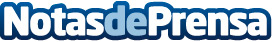 WebAds España termina 2018 con una facturación neta de récordLa sede española de ventas de publicidad en Internet despide el año con unas excelentes cifras respecto 2017. El crecimiento es debido a su oferta en vídeo y a la publicidad programáticaDatos de contacto:Nacho Ruiz LorenteManaging PartnerNota de prensa publicada en: https://www.notasdeprensa.es/webads-espana-termina-2018-con-una-facturacion Categorias: Nacional Finanzas Marketing E-Commerce Software Recursos humanos http://www.notasdeprensa.es